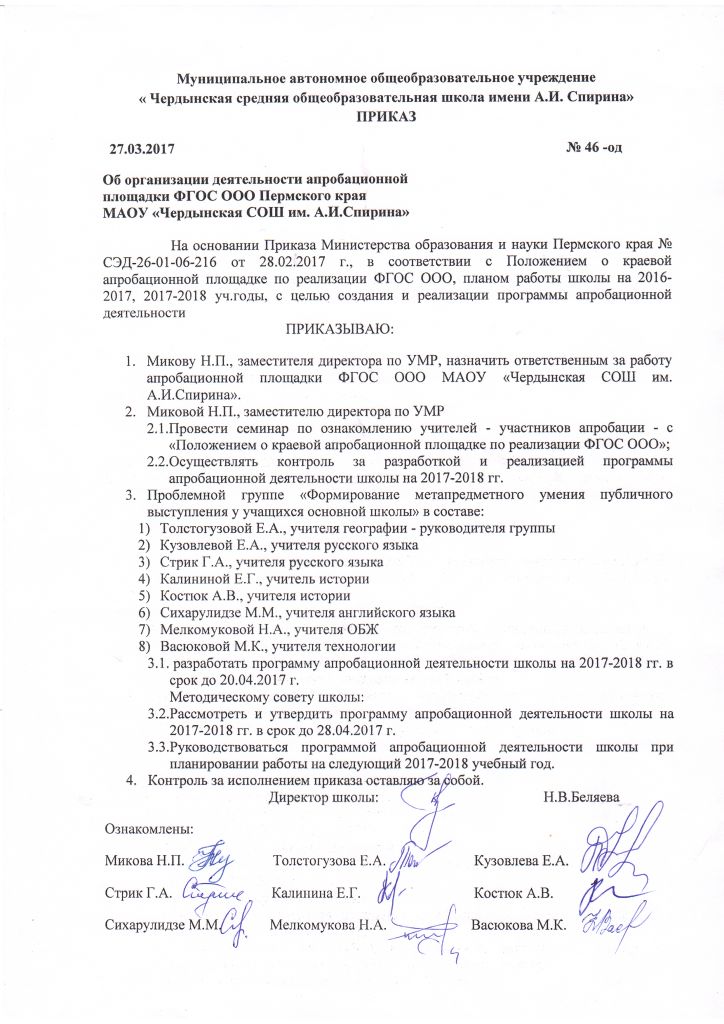 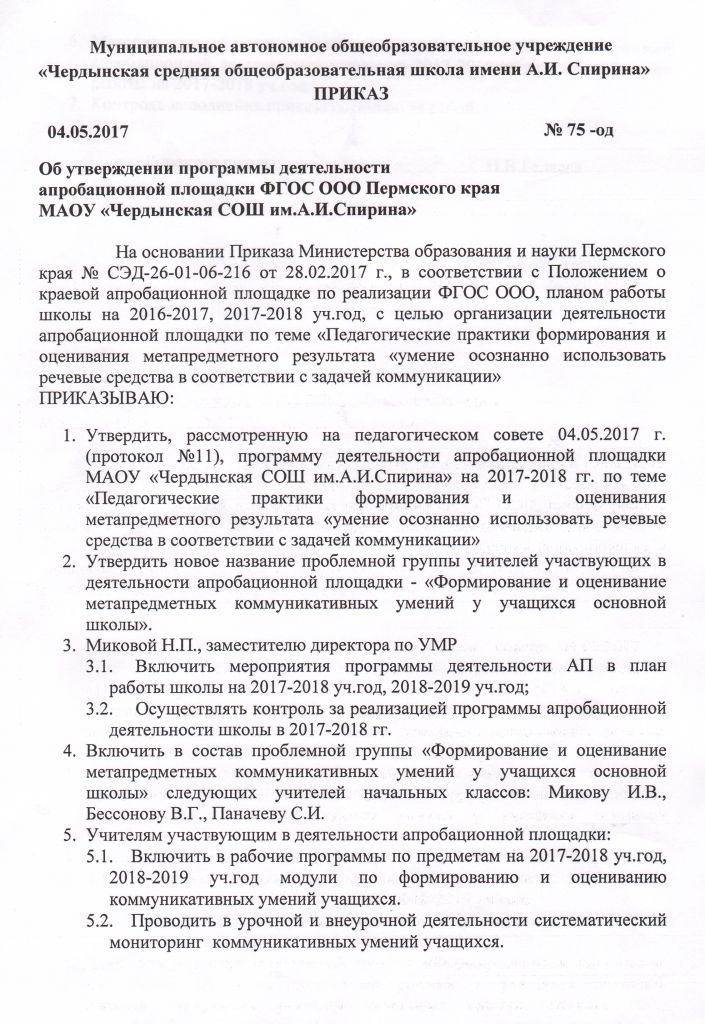 
Программа деятельности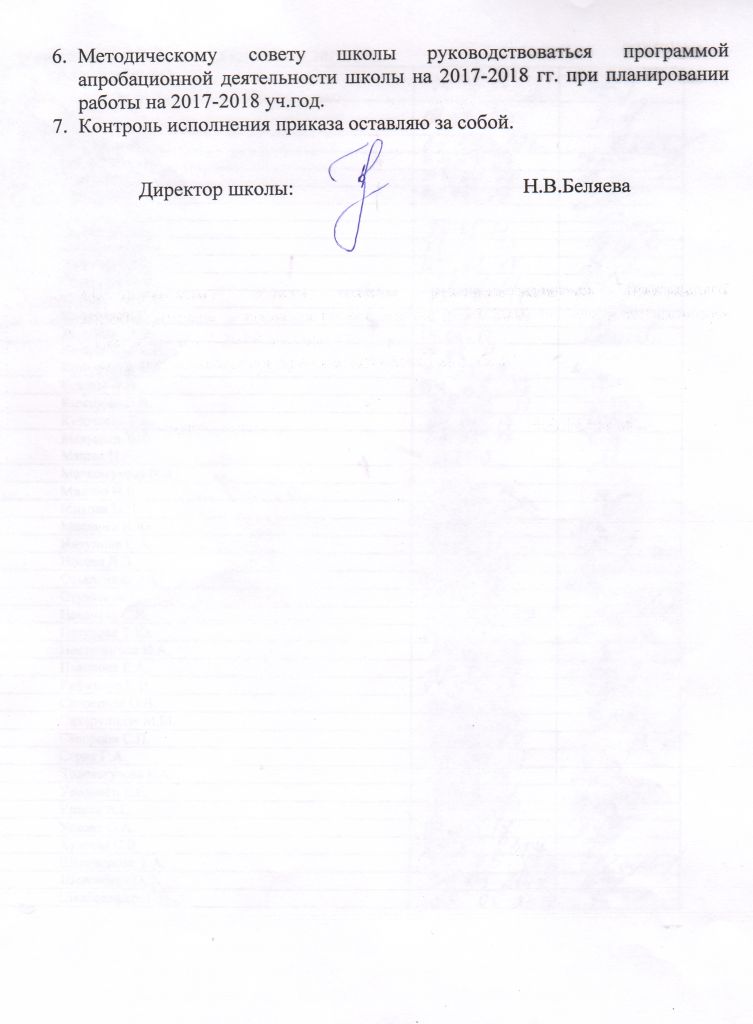 апробационной площадки ФГОС ООО Пермского краяМуниципального автономного общеобразовательного учреждения «Чердынская средняя  общеобразовательная школа имени А.И. Спирина» на 2017-2018 гг.1. Адрес: Пермский край, г. Чердынь, ул. Прокопьевская, 83тел. 8-34-240-2-87-84, e – mail: cherdynsosh@mail.ru, nata.mikova.75@mail.ru   2. Авторы программы и участники АД: Микова Наталья Петровна, заместитель директора по учебно-методической работе, Толстогузова Елена Александровна, учитель географии, руководитель проблемной группы.  Учителя участники: Калинина Елена Григорьевна, Костюк Алена Валерьевна, учителя истории и обществознания, Васюкова Маргарита Константиновна, учитель технологии, Мелкомукова Наталья Алексеевна, учитель ОБЖ, Кузовлева Елена Александровна и Стрик Галина Александровна, учителя русского языка и литературы, Сихарулидзе Мариами Малхазовна, учитель английского языка, Александрова Анна Сергеевна, учитель математики, Украинец Елена Евгеньевна, учитель ИЗО. Учителя начальных классов: Бессонова Валентина Григорьевна, Паначева Светлана Ивановна, Микова Ирина Викторовна.  3. Тема апробационной деятельности: Педагогические практики формирования и  оценивания метапредметного результата «умение осознанно использовать речевые средства в соответствии с задачей коммуникации».4. Актуальность темы: В современном социуме  коммуникация и обмен информацией играет важнейшую роль. От умения передать и получить нужную информацию зависит конечный результат практически любой деятельности, в том числе и путь к успеху и самореализации. К сожалению, у современных школьников живой обмен информацией  заменяется виртуальным общением, через соцсети, ПК и мобильные устройства, что не способствует  приобретению и развитию у учащихся опыта регуляции собственного речевого поведения как основы коммуникативной компетентности.5. Опыт АД: В 2013-2014 уч.году школа реализовывала программу апробационной  деятельности  (статус – намерение) краевой площадки по теме «Формирование умения создавать сообщение в программе Microsoft Power Point в соответствии с учебной задачей». В 2015-2017 гг. работа АП продолжилась по теме «Апробация модуля системы мониторинга метапредметного результата «умение осознанно использовать речевые средства в соответствии с задачей коммуникации – подготовка публичного выступления». В 2016 г. был реализован педагогический методический проект «Педагогические практики формирования и оценивания умения публичного выступления учащихся основной школы» на муниципальном уровне.6. Ожидаемые результаты. - 30-40% учащихся 4 классов выступят с устными информационными сообщениями на уроках по предметам начальной школы, 60-70 % учащихся 4 классов примут участие в «Конференции любознательных» в конце учебного года в качестве оценивающих в аудитории.  - 80% учащихся 5 классов приготовят по одному устному информационному сообщению по предметам ООП в течение учебного года и примут участие в «Конференции любознательных» в конце учебного года с оценкой уровня сформированности метапредметного умения не ниже допустимого.  - 100% учащихся 5 классов научатся  проводить адекватную оценку  устных информационных сообщений одноклассников, как на уроках, так и на конференции.  - В начале учебного года  60% учащихся 6-х классов выступят на конференции «Мир моих увлечений» с сообщениями  с оценкой уровня сформированности метапредметного умения не ниже допустимого.  - 90%  учащихся 6-х классов приготовят по два устных информационных сообщения по предметам ООП в течение учебного года и 30% примут участие в школьной краеведческой конференции в феврале и 30% в «Конференции любознательных» в конце учебного года с оценкой уровня сформированности метапредметного умения не ниже достаточного.  - 30% учащихся 7-8-х классов примут участие в социальных практиках, 40-50% из них при оценке уровня сформированности метапредметного умения покажут достаточный (базовый) уровень и выше.  - 10% учащихся 6-8-х классов примут участие в подготовке к метапредметной олимпиаде и 3% будут участвовать в метапредметной олимпиаде в испытании «публичное выступление».- 100 % учащихся 5-8 классов пройдут обучение на краткосрочных курсах.  - 100% педагогов участников апробации обобщат и представят опыт на муниципальном, региональном и федеральном уровнях.7. Предмет(ы) апробации: Методика формирования «умения осознанно использовать речевые средства в соответствии с задачей коммуникации». Система оценивания уровня сформированности метапредметного умения.Формы коммуникации: устное  информационное сообщение на уроке (4-8 кл.), выступление на конференции (4 – 8 кл.), участие в КТД, проекте (4-8 кл.), социальные практики (7-8 кл.)8. Продукты апробации: информационные сообщения учащихся в бумажной и электронной форме; методические рекомендации педагогов по приемам и подходам по формированию умения осознанно использовать речевые средства в соответствии с задачей коммуникации средствами предмета и во внеурочной деятельности; инструменты и механизмы мониторинга коммуникативных умений и рекомендации по их использованию; модули формирования и оценивания коммуникативных умений в рабочих программах по предметам.     9. Масштаб апробации: 14  учителей, педагог-психолог, учащиеся 5-8 классов – 260 человек, учащиеся 4-х классов – 66 человек.10. Система оценивания ожидаемых результатов11. Методическое, научно-методическое сопровождение АД: на институциональном и муниципальном уровне происходит через проведение семинаров-практикумов, мастер-классов, консультаций; на региональном уровне через семинары, участие в проектах, скайп-консультации специалистов ГАУ ДПО «ИРО ПК».12. Планируемые мероприятия по трансляции результатов апробационной деятельности 13. Аннотация апробационной деятельности.      МАОУ «Чердынская СОШ им.А.И.Спирина» апробирует педагогические практики формирования и  оценивания метапредметного результата «умение осознанно использовать речевые средства в соответствии с задачей коммуникации». Предметами апробации являются:1)  Методика формирования «умения осознанно использовать речевые средства в соответствии с задачей коммуникации». 2) Система оценивания уровня сформированности метапредметного умения.3) Формы коммуникации: устное  информационное сообщение на уроке (4-8 кл.), выступление на конференции (4 – 8 кл.), участие в КТД, проекте (4-8 кл.), социальные практики (7-8 кл.).14. Программа апробационной деятельности на 2017-2018 гг.Ожидаемые результатыСпособы, механизмы оценивания ожидаемых результатов30-40% учащихся 4 классов выступят с устными информационными сообщениями на уроках по предметам начальной школы, 60-70 % учащихся 4 классов примут участие в «Конференции любознательных» в конце учебного года в качестве оценивающих в аудиторииУстные информационные сообщения оцениваются на уроке одноклассники (взаимооценка), сам учащийся (самооценка) и учитель с последующими рекомендациями при помощи, разработанной таблицы критериев. На конференции учащиеся заполняют шаблон таблицы «Слушателя оценивающего в аудитории», выставляя оценку по критериям каждому выступающему.80% учащихся 5 классов приготовят по одному устному информационному сообщению по предметам ООП в течение учебного года и примут участие в «Конференции любознательных» в конце учебного года с оценкой уровня сформированности метапредметного умения не ниже допустимого. 100% учащихся 5 классов научатся  проводить адекватную оценку  устных информационных сообщений одноклассников, как на уроках, так и на конференции.Публичное выступление в форме устного информационного сообщения происходит на уроке по заранее выбранной учащимся теме, из предложенных учителем по предметам ООП: история, русский язык, литература,  география, технология, ОБЖ, английский язык, математика, обществознание. Оценивание на уроке осуществляют одноклассники (взаимооценка), сам учащийся (самооценка) и учитель с последующими рекомендациями при помощи, разработанной таблицы критериев. На «Конференции любознательных» оценку осуществляют слушатели в аудитории (взаимооценка), сам учащийся (самооценка) и жюри с последующими рекомендациями.60% учащихся 6-х классов выступят на конференции «Мир моих увлечений» с сообщениями  с оценкой уровня сформированности метапредметного умения не ниже допустимого.Учащиеся 6-х классов самостоятельно при поддержке родителей, руководствуясь рекомендациями полученными в 5 классе готовят сообщения на конференцию. Оценку осуществляют слушатели в аудитории (взаимооценка), сам учащийся (самооценка) и жюри с последующими рекомендациями.90%  учащихся 6-х классов приготовят по два устных информационных сообщения по предметам ООП в течение учебного года и 30% примут участие в школьной краеведческой конференции в феврале и 30% в «Конференции любознательных» в конце учебного года с оценкой уровня сформированности метапредметного умения не ниже допустимогоПубличное выступление в форме устного информационного сообщения происходит на уроке по заранее выбранной учащимся теме, из предложенных учителем или самим учеником по предметам ООП: история, русский язык, литература,  география, технология, ОБЖ, английский язык, математика, обществознание. Оценивание на уроке осуществляют одноклассники (взаимооценка), сам учащийся (самооценка) и учитель с последующими рекомендациями при помощи, разработанной таблицы критериев. На конференциях оценку осуществляют слушатели в аудитории, в том числе значимые взрослые, сам учащийся (самооценка) и жюри с последующими рекомендациями.10% учащихся 6-8-х классов примут участие в подготовке к метапредметной олимпиаде и 3% будут участвовать в метапредметной олимпиаде в испытании «публичное выступление».Подготовка к метапредметной олимпиаде будет проходить во внеурочное время на краткосрочных курсах. Оценка будет проводится педагогом и самим учащимся по критериям, разработанным экспертами ПГНИУ и института ПрЭСТО. В метапредметной олимпиаде будут участвовать учащиеся с наилучшими показателями. 30% учащихся 7-8-х классов примут участие в социальных практиках, 40-50% из них при оценке уровня сформированности метапредметного умения покажут достаточный (базовый) уровень и выше. 20% учащихся 6-7-х классов примут участие в агитпробеге, 30-40% из них получат положительный отклик со стороны водителей и  других значимых взрослых; 10% учащихся 5-х классов примут участие в агитпробеге, 20% из них получат положительный отклик со стороны водителей и  других значимых взрослых.Учащиеся 6-8 классов примут участие в следующих социальных практиках, требующих применения коммуникативных умений: «Неделя ученического самоуправления», метапредметная олимпиада, выборы мера д\о «Звенигород», работа в отряде «Лидер», выступление с докладами на конференциях разных уровней, «Агитпробег по БДД», «Вожатый ЛДП «Вдохновение».100% педагогов участников апробации обобщат и представят опыт на муниципальном, региональном и федеральном уровнях.Педагоги представят опыт на школьной педагогической мастерской, муниципальных семинарах и  «Ярмарке педагогических инноваций», региональных конференциях в форме докладов, открытых уроков, мастер-классов. Опубликуют материал на сайте школы и других образовательных сайтах. Разместят материалы на сайте портфолио. Контроль осуществляется зам.директора по УМР. Мероприятие (форма, предварительное название) Уровень мероприятия (муниципальный, региональный, федеральный) Содержание (какой опыт, какие результаты планируется представить педагогическому сообществу)Примерные сроки проведения мероприятияОрган управления образованием или метод. служба или ответственная организация, 
с которыми согласовано проведение мероприятияДень открытых дверей АП (семинар-практикум)МуниципальныйМетодические наработки учителей участников АД, мастер-классы по использованию методов и приемов направленных на формирование метапредметного результата Октябрь 2017 г.Управление образования ЧМРМуниципальная метапредметная олимпиада для учителей и учащихся 6-8 кл. (номинация «публичное выступление»)МуниципальныйУровень сформированности умения пуличного выступления у учителей и  учащихся 6-8 классов Начало декабря 2017, 2018 г.Управление образования ЧМРУчастие педагогов в Ярмарке педагогических инновацийМуниципальныйПродукты АД отдельных учителей (методические рекомендации, разработки РП модулей и курсов, занятий, обобщение опыта)Март 2018 г.Управление образования ЧМРУчастие в краевых конференцияхКраевойПромежуточные и итоговые результаты и достижения АДАвгуст, ноябрь 2017 г, 2018 г.Год,  датаОсновные действияОжидаемые результатыСпособы оцениванияПродукты апробационной деятельности2017 г.29.03.2017апрель Анализ АД школы в 2014-2016 гг., подведение итогов апробации на педагогическом совете. Разработка и утверждение  программы деятельности апробационной площадки на 2017-2018 гг.Конкретизация разделов программы АД, плана работы  на 2017-2018 год.Экспертная оценка Программа деятельности апробационной площадки.Май Доработка программ краткосрочных курсов для учащихся 5-6, 7 классов «Готовим публичное выступление», «Психология общения».  Разработка и утверждение  программ краткосрочных курсов для учащихся 6-8 классов  «Учимся аргументации», «Основы деловой коммуникации», «Разговорный английский»Программы краткосрочных курсов будут соответствовать образовательным интересам учащихся, иметь практическую направленность.Экспертиза методического совета на соответствие программ требованиям ФГОС.Программы краткосрочных курсов.Конец мая Презентация и выбор учащимися 5-7 классов краткосрочных курсов (проводится на совместных с родителями собраниях)100% учащихся 5-7 классов выберут по 2 курса на 2017-2018 уч.году Положительный выбор учащихся Май-июнь Разработка и утверждение программы работы психолога по коррекции затруднений учащихся 5-6 классов, возникающих при осуществлении коммуникацииПреодоление затруднений учащимися; увеличение числа учащихся, готовящих сообщения; повышение уровня коммуникативных умений Соответствие программы деятельности психолога соответствующим требованиям Программа психологической помощи учащимсяМай-июнь Диагностика коммуникативных умений учащихся 5-7 классов в рамках деятельности ЛДП «Вдохновение»Определение уровня развития коммуникативных умений учащихся 5-7 классов Наблюдение, оценивание с использованием диагностических таблиц Диагностические и аналитические материалыИюнь Совместное заседание проблемной группы «Формирование и оценивание метапредметных коммуникативных умений у учащихся основной школы» и методического совета школы.Промежуточные итоги деятельности АП, планирование работы школы на 2017-2018 уч.год Степень соответствия достигнутых результатов запланированным.Анализ работы ПГ в 2016-2017 уч.году, план работы на 2017-2018 уч.год.Июль-август Разработка учителями рабочих программ по предметам на 2017-2018 уч.год, 2018-2019 уч.год с включением модулей по формированию и оцениванию коммуникативных умений учащихся.Все учителя участники АД разработают РП по предметам с модулями формирования и оценивания коммуникативных умений учащихсяСоответствие РП «Положению о рабочей программе по учебному предмету (курсу) педагога, реализующего ФГОС НОО и ФГОС ООО» и рекомендациям методического совета Рабочие программы по предметам (модули в РП)Конец августа Утверждение плана работы школы на 2017-2018 уч.год, РП, учебных планов, плана воспитательной работы, составленных в соответствии с программой деятельности АП.Планирование и деятельность школы в инновационном режиме.РП, учебные планы, план воспитательной работы, план работы школы на 2017-2018 уч.год, как апробационной плошадки.СентябрьПодготовка и проведение конференции «Мир моих увлечений» учащихся 6-х классов60% учащихся 6-х классов выступят на конференции с оценкой уровня сформированности метапредметного умения не ниже допустимогоСамооценка до и после выступления, оценка жюри и слушателей в аудитории с использованием таблиц с критериями.Устные информационные сообщения и презентации учащихся, рекомендации по совершенствованию умения, аналитические материалы по результатам выступлений учащихсяСентябрь-майВыбор и подготовка учащимися 6-х классов устных информационных сообщений по предметам (два сообщения в течение учебного года): русский язык, литература, история, обществознание, география, технология, английский язык, математика, ОБЖ. Выбор и подготовка учащимися 4-х классов устных информационных сообщений по предметам начальной школы90%  учащихся 6-х классов приготовят по два устных информационных сообщения по предметам ООП в течение учебного года.30-40% учащихся 4 классов выступят с устными информационными сообщениями на уроках по предметам начальной школыСамооценка до и после выступления, оценка учителя и одноклассников с использованием таблиц с критериями.Устные информационные сообщения учащихсяСентябрь-октябрьноябрь-декабрь, январь-март,апрель-майРеализация краткосрочных курсов для учащихся 5-8 классов «Готовим публичное выступление», «Психология общения», «Учимся аргументации», «Основы деловой коммуникации», «Разговорный английский», программы психологической помощи учащимся 5-6 классов для коррекции затруднений, возникающих при осуществлении коммуникации.100 % учащихся 5-8 классов пройдут обучение на краткосрочных курсахСтепень соответствия достигнутых результатов запланированным.Аналитические материалы по результатам реализации курсов, продукты учащихся ожидаемые от прохождения курсов.Сентябрь-октябрьПодготовка и реализация программы социальной практики учащихся 7-8 классов «Неделя ученического самоуправления» (проведение уроков, методических и педагогических советов, концертная программа для  учителей).30% учащихся 7-8-х классов примут участие в социальной практике, 40-50% из них при оценке уровня сформированности метапредметного умения покажут достаточный (базовый) уровень и вышеНаблюдение, самооценка и оценка  отчетов прохождения социальной практики по критериям учителями и администрацией.Программа и отчеты прохождения социальной практики.Сентябрь-октябрьПодготовка и проведение муниципального мероприятия Дня открытых дверей АП 100% педагогов участников апробации представят опыт в форме открытых уроков, мастер-классов. Рефлексия участников мероприятияРазработки открытых уроков, мастер-классовОктябрь-ноябрьПодготовка и реализация программы социальной практики учащихся 6-7 классов «Агитпробег по БДД» (агитация и распространение памяток среди водителей)20% учащихся 6-7-х классов примут участие в агитпробеге, 30-40% из них получат положительный отклик со стороны водителей и  других значимых взрослых.Наблюдение, количество полученных положительных откликов со стороны взрослыхПрограмма и отчеты прохождения социальной практики.НоябрьВыбор и подготовка учащимися 5-х классов устных информационных сообщений по любому из предметов (одно сообщение в течение учебного года): русский язык, литература, история, обществознание, география, технология, английский язык, математика, ОБЖ.80% учащихся 5 классов приготовят по одному устному информационному сообщению по предметам ООП в течение учебного годаСамооценка до и после выступления, оценка учителя и одноклассников с использованием таблиц с критериями.Устные информационные сообщения учащихсяНоябрьШкольная метапредметная олимпиада для учащихся 6-8 классов20 % учащихся 6-8-х классов примут участие в метапредметной олимпиадеОценка жюри по критериямМатериалы для проведения метапредметных испытаний Ноябрь-начало декабряПодготовка и проведение муниципальной метапредметной олимпиады учителей и учащихся 6-8 кл. (номинация «публичное выступление»)10% учащихся 6-8-х классов примут участие в подготовке к метапредметной олимпиаде и 3% будут участвовать в метапредметной олимпиадеОценка жюри по критериямМатериалы для проведения метапредметного испытания «публичное выступление», выступления учащихся и учителей.Ноябрь 2017 г.-февраль 2018 г.Подготовка и участие учащихся 6 классов в школьной краеведческой конференции.30% учащихся 6 классов примут участие в школьной краеведческой с оценкой уровня сформированности метапредметного умения не ниже достаточного. Оценка жюри по таблице критериевПубличные выступления учащихся на конференцииДекабрьСовместное заседание проблемной группы «Формирование и оценивание метапредметных коммуникативных умений у учащихся основной школы» и методического совета школы.Промежуточные итоги работы АП, корректировка плана  и программы АД.Степень соответствия достигнутых результатов запланированным.Аналитические материалыНоябрь-декабрьПредставление промежуточных результатов деятельности АП на общешкольном родительском собрании Положительные отзывы родителей о деятельности АП.Опрос родителей.Аналитические материалы2018 годЯнварь-февраль Подготовка и участие учащихся 4-8 классов в школьной конференции проектно-исследовательских работ учащихся.20% учащихся 4-8 классов примут участие в конференции, 5% из них пройдут на муниципальный уровень.Оценка жюри по критериямИсследовательские и проектные работы учащихся, публичные выступления учащихся на конференции.Февраль-мартПодготовка и реализация программы социальной практики учащихся 5 классов «Агитпробег по БДД» (агитация и распространение памяток среди водителей)10% учащихся 5-х классов примут участие в агитпробеге, 20% из них получат положительный отклик со стороны водителей и  других значимых взрослых.Наблюдение, количество полученных положительных откликов со стороны взрослыхПрограмма и отчеты прохождения социальной практики.Апрель-мартПодготовка и участие педагогов в муниципальной Ярмарке педагогических инноваций100% учителей участников апробации представят инновационные продукты в виде методических рекомендаций, дидактических материалов, буклетов, разработок уроков и занятий.Соответствие инновационных продуктов требованиям Положения о Ярмарке педагогических инноваций.Методические рекомендации, дидактические материалы, буклеты, разработки уроков и занятий.Март-апрель Подготовка и участие учащихся 5-6 классов в «Конференции любознательных» 80% учащихся 5 классов выступят на конференции с оценкой уровня сформированности метапредметного умения не ниже допустимого. 30% учащихся 6 классов выступят на конференции с оценкой уровня сформированности метапредметного умения не ниже достаточного. 100% учащихся 5 классов научатся  проводить адекватную оценку  устных информационных сообщений одноклассников.60-70 % учащихся 4 классов примут участие в конференции в качестве оценивающих в аудитории.Самооценка, оценка жюри и слушателей в аудитории по таблице критериевУстные информационные сообщения учащихся., аналитические материалыАпрель-майКорректировка апробированных и разработка  новых программ краткосрочных курсов для учащихся 5-9 классов.Программы краткосрочных курсов будут соответствовать образовательным интересам учащихся, иметь практическую направленность.Экспертиза методического совета на соответствие программ требованиям ФГОС.Программы краткосрочных курсов.Апрель-майПредставление результатов деятельности АП за 2017-2018 уч.год на общешкольном родительском собрании Положительные отзывы родителей о деятельности АП.Опрос родителей.Аналитические материалыСередина мая Презентация и выбор учащимися 5-9 классов краткосрочных курсов (проводится на совместных с родителями собраниях)100% учащихся 5-9 классов выберут курсы на 2018-2019 уч.год Положительный выбор учащихся Май-июнь Подготовка и реализация программы социальной практики учащихся 7-8 классов «Вожатый ЛДП «Вдохновение» (оказание помощи воспитателям отрядов ЛДП в организации и проведении КТД).20% учащихся 7-8-х классов примут участие в социальной практике.Наблюдение, оценка участников отрядов ЛДП и воспитателей.Программа и отчеты прохождения социальной практики.Май-июнь Диагностика коммуникативных умений учащихся 5-8 классов в рамках деятельности ЛДП «Вдохновение».Определение уровня развития коммуникативных умений учащихся 5-8 классов Наблюдение, оценивание с использованием диагностических таблиц Диагностические и аналитические материалыИюнь Совместное заседание проблемной группы «Формирование и оценивание метапредметных коммуникативных умений у учащихся основной школы» и методического совета школы.Итоги деятельности АП, планирование работы школы на 2018-2019 уч.год Степень соответствия достигнутых результатов запланированным.Анализ работы ПГ в 2017-2018 уч.году, план работы на 2018-2019 уч.год.Июль-август Корректировка (при необходимости) и разработка учителями рабочих программ по предметам на 2018-2019 уч.год, с включением модулей по формированию и оцениванию коммуникативных умений учащихся.Все учителя участники АД разработают (скорректируют)  РП по предметам с модулями формирования и оценивания коммуникативных умений учащихсяСоответствие РП «Положению о рабочей программе по учебному предмету (курсу) педагога, реализующего ФГОС НОО и ФГОС ООО» и рекомендациям методического совета Рабочие программы по предметам (модули в РП)Конец августа Утверждение плана работы школы на 2018-2019 уч.год, РП, учебных планов, плана воспитательной работы, составленных в соответствии с программой деятельности АП.Планирование и деятельность школы в инновационном режиме.РП, учебные планы, план воспитательной работы, план работы школы на 2018-2019 уч.год, как апробационной плошадки.Сентябрь-декабрьРеализация разработанных и апробированных в 2017-2018 уч.году  мероприятий АД.Все ранее указанные по соответствующим мероприятиямСоответствующие мероприятиюСоответствующие мероприятиюНоябрь-декабрьСовместное заседание проблемной группы «Формирование и оценивание метапредметных коммуникативных умений у учащихся основной школы» и методического совета школы.Итоги деятельности АП и ПГСтепень соответствия достигнутых результатов запланированным.Анализ работы ПГ в 2017-2018 году, план работы на 2019-2021 гг.Ноябрь-декабрьАнализ деятельности АП школы в 2017-2018 гг., подведение итогов апробации на педагогическом совете. Разработка  программы апробационной деятельности ФГОС СОО на 2019-2021 гг.100% реализация программы деятельности АП, достижение запланированных показателей уровня сформированности коммуникативных умений учащихся по классам.Степень соответствия достигнутых результатов запланированным.Аналитические материалы, отчет о деятельности АП.Программа апробационной деятельности по ФГОС СОО.Ноябрь-декабрьПредставление результатов деятельности АП на общешкольном родительском собрании Положительные отзывы родителей о деятельности АП.Опрос родителей.Аналитические материалы